Муниципальное  бюджетное общеобразовательное учреждение«Основная общеобразовательная Архангельская школа»309544 Белгородская область Старооскольский районС. Архангельское ул. Центральная, 35arhangelskayashk@mail.ruТ: 8(4725)493138ПРИКАЗ«28»  октября 2022 г.                                                                                                 № 231Об утверждении локального  актаМБОУ «Основная общеобразовательная Архангельская школа»   В соответствии с Федеральным законом от 29.12.2012 г. № 27Э-ФЗ «Об образовании в Российской Федерации», положением об общеобразовательном учреждении, Уставом МБОУ «Основная общеобразовательная Архангельская школа»ПРИКАЗЫВАЮ:1.Утвердить следующий локальный акт: 1.1.Положение о порядке доступа обучающихся и педагогических работников к телекоммуникационным сетям и базам данных, учебным и методическим материалам, материально-техническим средствам обеспечения образовательной деятельности (приложение № 1).2. Контроль над исполнением настоящего приказа оставляю за собой.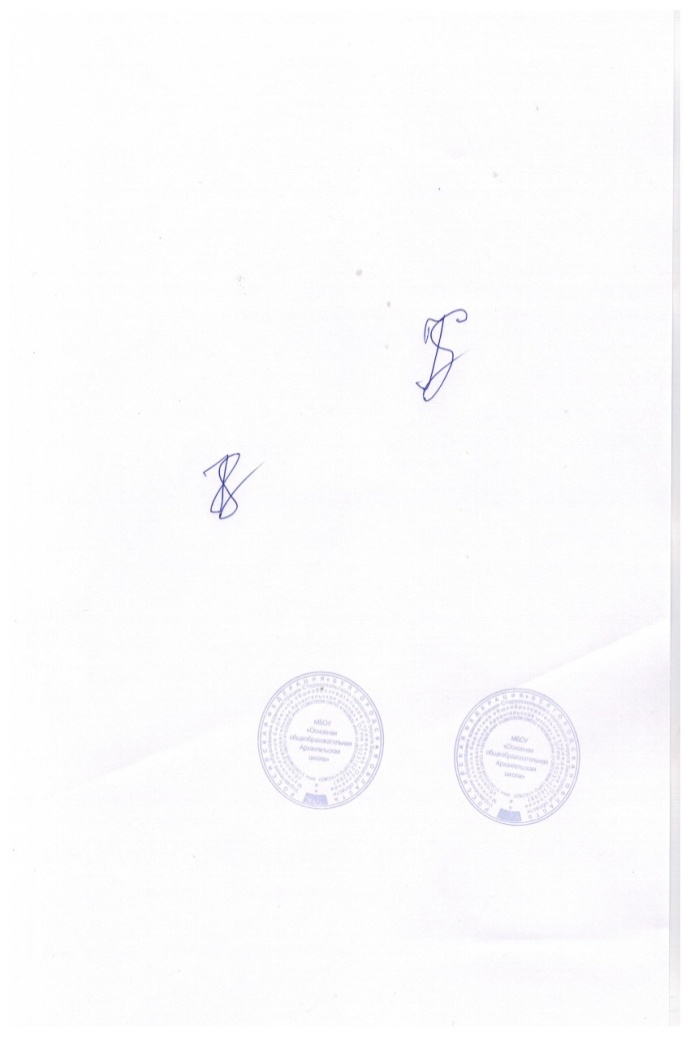 Директор МБОУ «Основная общеобразовательная 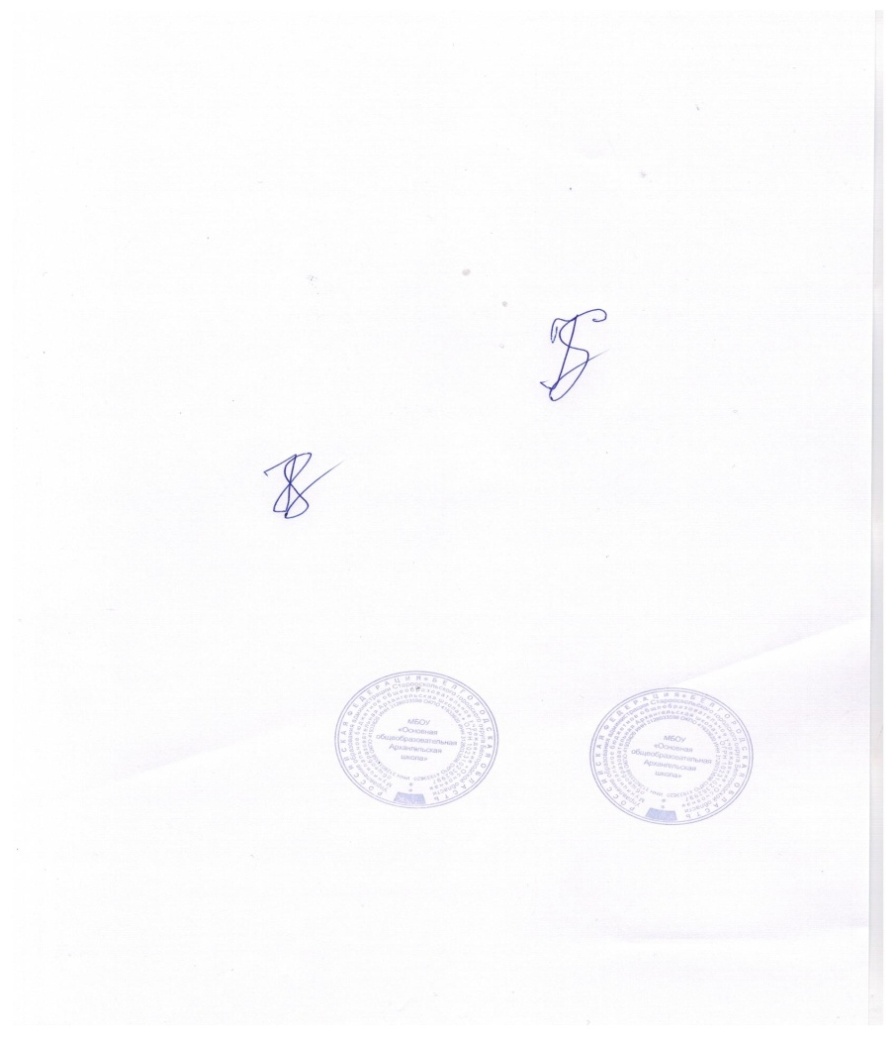                                                 Архангельская школа»                                              Н.Д. КаракулинаПриложение  № 1 к приказу № 231  от 28.10.2022 г.Положениео порядке доступа обучающихся и педагогических работников к телекоммуникационным сетям и базам данных, учебным и методическим материалам, материально-техническим средствам обеспечения образовательной деятельностимуниципального бюджетного общеобразовательного учреждения«Основная общеобразовательная Архангельская школа»I. Общие положенияПоложение о порядке доступа обучающихся и педагогических работников к информационно-телекоммуникационным сетям и базам данных, учебным и методическим материалам, материально-техническим средствам обеспечения образовательной деятельности (далее декабря 2012 года № 273 ФЗ «Об образовании в Российской Федерации»  п.3 ст. 47 в редакции  от 25 июня 2022 года  и другими нормативными правовыми актами Российской Федерации, регламентирующими деятельность образовательных организаций, осуществляющих образовательную деятельность.Настоящее Положение определяет Порядок доступа педагогических работников в МБОУ «Основная общеобразовательная Архангельская школа», осуществляющей образовательную деятельность (далее Школа):к информационно-телекоммуникационным сетямбазам данныхучебным и методическим материаламк видеоконференцсвязи с организациями Россииматериально-техническим средствам обеспечения образовательной деятельностиДоступ  педагогических работников к вышеперечисленным ресурсам осуществляется в целях получения ими информации и качественного осуществления педагогической, научной, исследовательской деятельности, предусмотренной уставом школыII. Порядок доступа  педагогических работников к информационно-телекоммуникационным сетям2.1. Доступ педагогических работников к информационно-телекоммуникационной  сети Интернет в школе осуществляется бесплатно  с персональных компьютеров, подключенных к сети Интернет без ограничения времени и потребления трафика.       2.2. Доступ педагогических работников к локальной сети  школы осуществляется с персональных компьютеров, подключенных к  локальной сети школы, без ограничения времени и потребления трафика.2.3. Для доступа работников к информационно-телекоммуникационным сетям в МБОУ «Основная общеобразовательная Архангельская школа» педагогическому работнику  предоставляются идентификационные данные (логин и пароль –учетная запись -электронная подпись). Предоставление доступа  осуществляется системным администратором, осуществляющей образовательную деятельность.2.4. Для  организации дистанционных занятий педагогам предоставлен свободный доступ в кабинет видеоконференцсвязи.III. Порядок доступа к базам данных3.1. Педагогическим работникам обеспечивается доступ к следующим базам данных:База данных Регионального центра информационных технологий «Электронные услуги в сфере образования»;Информационная система «Электронный дневник»;Профессиональные базы данных;Информационные справочные системы;Поисковые системы.3.2. Информация об учебных, научных, методических материалах, материально-технических средствах обеспечения, нормативных и других  электронных ресурсах, доступных к использованию,   размещена  на сайте школы.3.3. Доступ к электронным базам осуществляется на условиях, указанных  в договорах, заключенных школой с правообладателем  электронных ресурсов (внешние базы данных)3.4. Доступ к  видеоконференцсвязи с образовательными организациями  России.3.5. Педагогические работники имеют  право заявить  об организации видеоконференции с целью распространения  передового педагогического опыта работы.3.6. Педагогические работники могут быть активными или пассивными участниками видеоконференции, организованной  другими  школами.IV. Порядок доступа к  учебным и методическим  материалам4.1. Учебные и методические материалы, размещенные на сайте школы, находятся в открытом доступе.4.2. Педагогическим работникам по их запросам могут выдаваться  во временное пользование учебные и методические материалы, входящие в оснащение учебных кабинетов.4.3.Выдача педагогическим работникам во временное пользование учебные и методические материалы, входящие в оснащение учебных кабинетов,  осуществляется работником, на которого возложено заведование кабинетом.4.4. При получении  учебных и методических материалов на электронных носителях, подлежащих возврату, педагогическим работникам не разрешается стирать или менять  на них информацию.V. Порядок доступа к  материально-техническим средствам  обеспечения образовательной деятельности5.1. Доступ педагогических работников к  материально-техническим средствам  обеспечения образовательной деятельности осуществляется:без ограничения к учебным кабинетам, лабораториям, мастерским, спортивному залу и иным помещениям  и местам проведения занятий во время , определенное расписанием занятийбез ограничения к учебным кабинетам, лабораториям, мастерским, спортивному залу и иным помещениям  и местам проведения занятий во время , определенное вне расписания  занятий, по согласованию  с работником, ответственным за помещение.5.2. Использование движимых ( переносных )  материально-технических средств  обеспечения образовательной деятельности (проекторы и т.п.)  осуществляется с согласия с лица,  ответственного за сохранность  и правильное использование  соответствующих средств.5.3. Ответственность за сохранность  предоставленного имущества  во время пользования несет педагогический работник.5.4. Накопители информации, используемые  педагогическими работниками при работе с компьютерной информацией, предварительно должны быть проверены на отсутствие вредоносных  компьютерных  программ.5.5. Для копирования и тиражирования  учебных и методических материалов педагогические работники  могут  пользоваться ксероксом. 5.6 . Для распечатывания  учебных и методических материалов педагогические работники могут пользоваться принтерами.55.7. В целях оздоровления, повышения работоспособности   педагогические работники имеют право на бесплатное посещение  спортивных объектов школы,  во время, порядке и правилах, установленных ответственными работниками  данных объектов.VI. Заключительные положения6.1. Настоящее Положение о порядке доступа  педагогических работников к  информационно-телекоммуникационным сетям и базам данных, учебным и методическим материалам, видеоконференцсвязи, материально-техническим средствам обеспечения школы является нормативным локальным актом  школы, осуществляющей образовательную деятельность, принимается на Педагогическом совете  и утверждается  (вводится в действие)  приказом директора МБОУ «Основная общеобразовательная Архангельская школа».6.2. Все изменения и дополнения, вносимые в настоящее Положение, оформляются в письменном виде, в соответствии с  действующим  законодательством Российской Федерации.6.3. Положение  о порядке доступа педагогических работников к телекоммуникационным сетям и базам данных, учебным и методическим материалам, материально-техническим средствам обеспечения образовательной деятельности  принимается на неопределенный срок. Изменения и дополнения к Положению  принимаются в порядке, предусмотренном в п.6.1. данного Положения. 6.4. После принятия  Положения (или изменений и дополнения отдельных пунктов и разделов )  в новой редакции предыдущая редакция утрачивает силуРассмотрено на заседании педагогического совета МБОУ «Основная общеобразовательная Архангельская школа»от 15.10.2022 г. протокол  № Утверждено приказом  директораМБОУ «Основная общеобразовательная Архангельская школа» от 28.10.2022 г. № 231